Math 4								Name ______________________________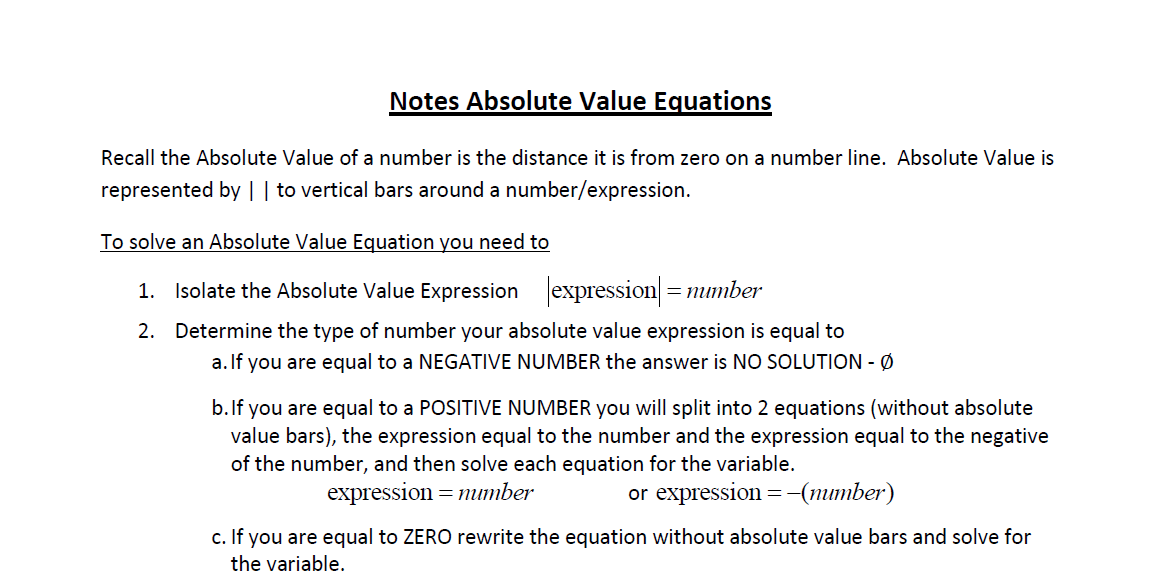 1-1 Extension Absolute Value Function Review						Date________		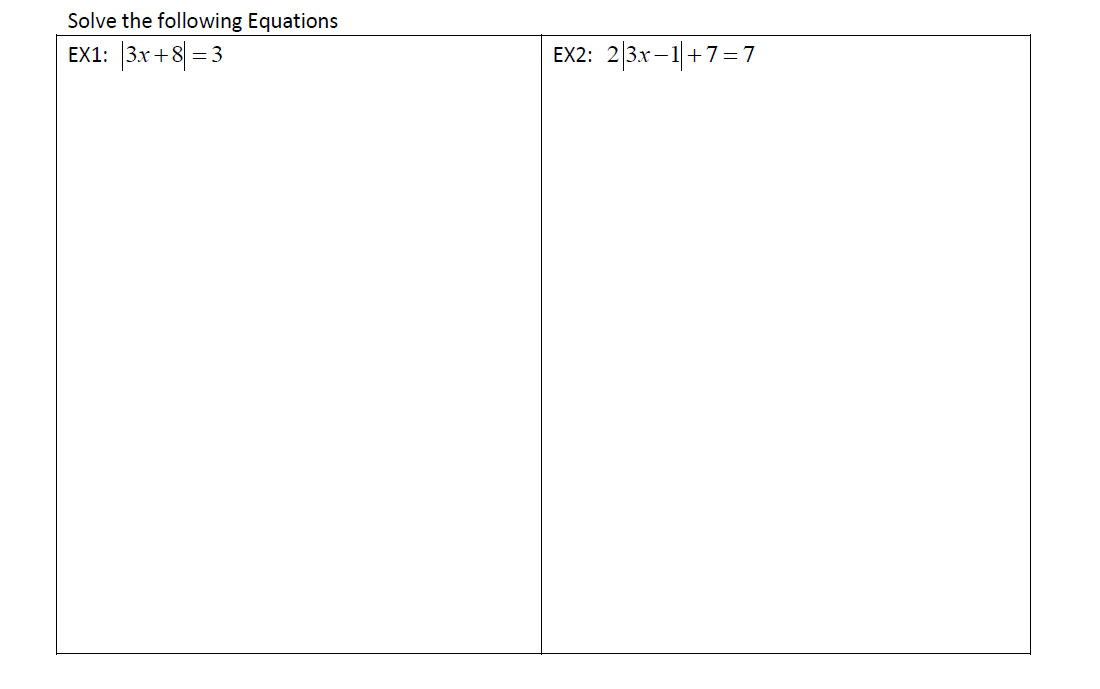 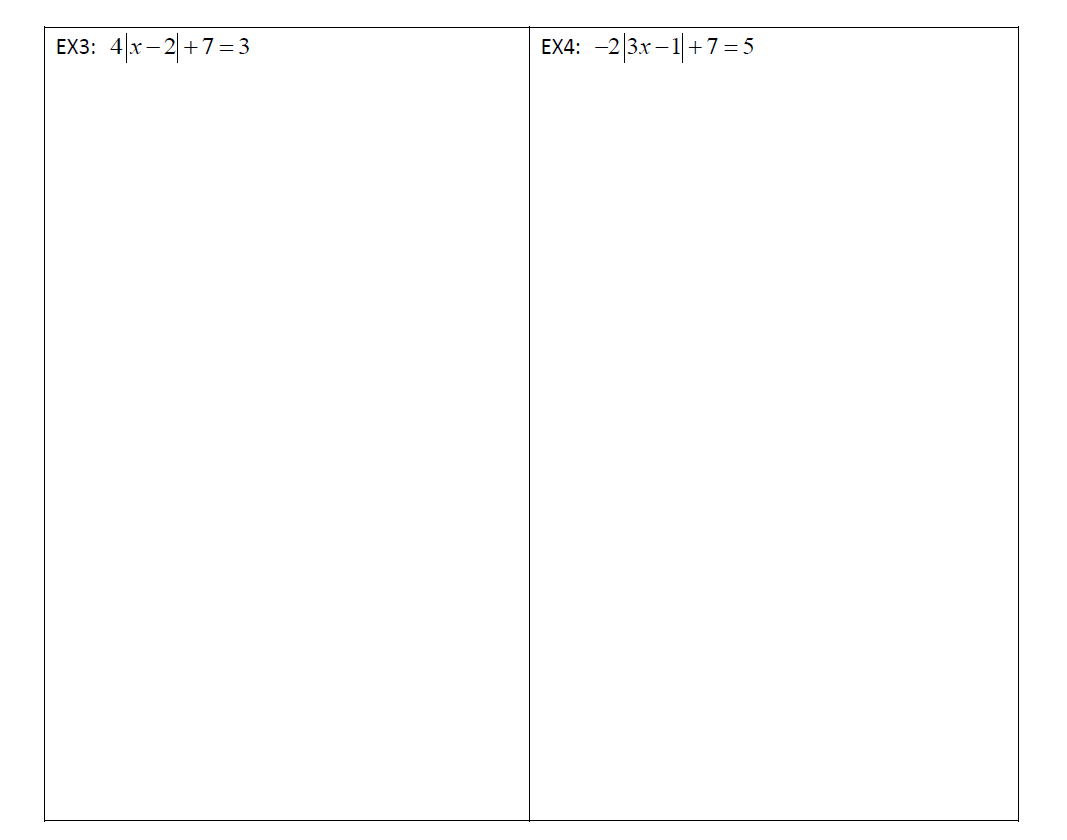 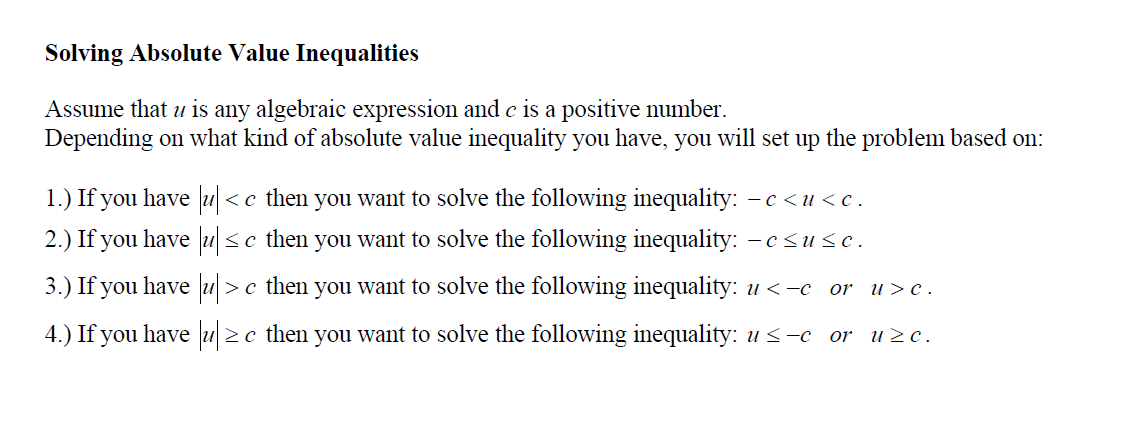 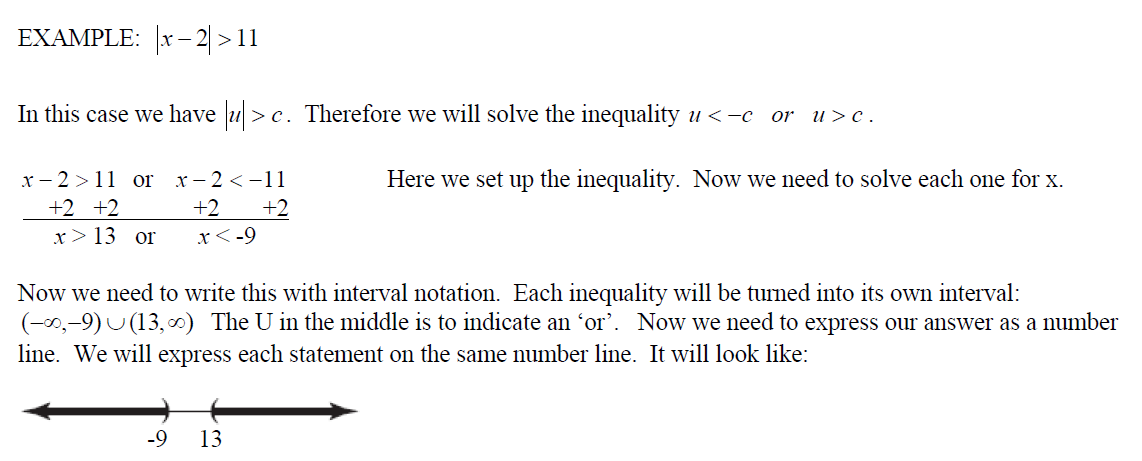 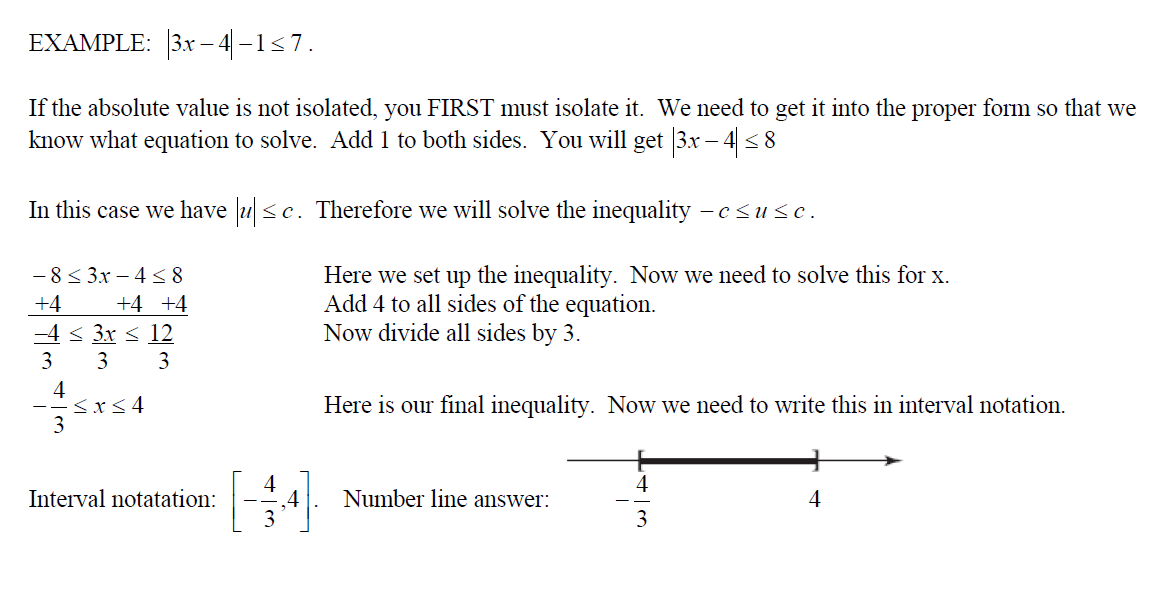 Summary:If then x = n or x = -n.If then If then  or Solve each equation/inequality1. 					2. 3.  					4. 5. 					6.  7.  					8.  9. 					10.  11. 					12.  